ГОСУДАРСТВЕННОЕ БЮДЖЕТНОЕ ОБЩЕОБРАЗОВАТЕЛЬНОЕ УЧРЕЖДЕНИЕСАМАРСКОЙ ОБЛАСТИ СРЕДНЯЯ ОБЩЕОБРАЗОВАТЕЛЬНАЯ ШКОЛА № 3 ИМЕНИ З.А.КОСМОДЕМЬЯНСКОЙ ГОРОДА НОВОКУЙБЫШЕВСКАГОРОДСКОГО ОКРУГА НОВОКУЙБЫШЕВСК САМАРСКОЙ ОБЛАСТИ (ГБОУ СОШ № 3 г. НОВОКУЙБЫШЕВСКА) СТРУКТУРНОЕ ПОДРАЗДЕЛЕНИЕ «ДЕТСКИЙ САД «ЯГОДКА»           Проект «Мы - помним! Мы - гордимся!»Подготовил:Воспитатель высшей категории Савран Елена Алексеевна                                                      г. Новокуйбышевск  Тип проекта: среднесрочный (с 15 марта - по 8 мая)Участники проекта: дети  подготовительной группы, воспитатель,  родители.                                   Актуальность проекта:Патриотическое воспитание подрастающего поколения всегда являлось одной из самых актуальных задач нашего времени. Детство – самая благодатная пора для привития священного чувства любви к Родине, поэтому воспитание патриотических чувств необходимо начинать с дошкольного возраста, т. к. именно на данном этапе формируется личность ребенка.Мы, воспитатели, берем на себя ответственность за осуществление этой государственной, важной задачи.Каждый год наша страна празднует Победу в Великой Отечественной войне. Обратив внимание на то, что современные дети страдают дефицитом знаний об освобождении родной страны от немецко-фашистских захватчиков, не знают, что такое война, важно рассказать им о войне 1941-1945г. г. Создание проекта направлено на работу по воспитанию у дошкольников чувства гордости за свой народ, постепенное формирование любви к своей Родине и близким людям.Реализация проекта позволяет задействовать различные виды детской деятельности, предполагает привлечение детей и родителей к изучению знаменательных дат Великой Отечественной войны и участию в мероприятиях по подготовке и празднованию Победы.                                                      Проблема:Дети в дошкольном возрасте плохо ориентируются в истории нашей страны, у детей не сформированы такие понятия, как ветераны, оборона, захватчики, фашисты, фашистская Германия.Цель проекта: воспитание у детей патриотизма, чувство гордости за подвиг народа в Великой Отечественной войне.Задачи:1.Обобщать и расширять знания детей об истории Великой Отечественной войны.2.Обобщать и расширять знания о героях войны и о подвигах юных героев, о боевой технике.3.Способствовать формированию чувства гордости за свой народ, его боевые заслуги.4.Продолжать развивать творческие способности в рамках реализации проекта.5.Продолжать расширять сотрудничество с родителями воспитанников.6.Воспитывать уважение к защитникам Отечества, памяти павших бойцов, ветеранам ВОВ.Ожидаемые результаты:1. Проявление детьми познавательной активности в беседах, знакомстве с художественной литературой рассказах родителей, ветеранов, в рассматривании наглядного материала.2. Активное участие ребят в совместных работах, играх.3. Проявление творческого интереса.4. Почтительное отношение к героям войны.Продукт проектной деятельности: Оформление выставок:  «Мы помним! Мы гордимся!»; «Война навек их юными оставила»;  «Военная техника»;   Выставка книг о Великой Отечественной войне и ее героях.  Выставка детских работ.Проведение встречи  с ветеранами "Воспоминания о минувших днях».     3. Экскурсия к мемориалу к мемориалу погибшим воинам -  землякам;     4. Акция «Поздравь ветерана». Изготовление победных открыток.     5. Акция «Бессмертный полк».Работа с родителями: Оформление стенда «Слава тебе победитель солдат».Консультация для родителей на тему: «Знакомьте детей с героическим прошлым России».Оформление папки-передвижки «9 Мая».Консультация «Как рассказать детям о войне».Привлечение родителей к проведению  конкурса (в группе) рисунков, тема: «День победы!»                                      Основные этапы работы:Подготовительный этапОсновной  этапЗаключительный этапЗаключение:В ходе проведенных всех мероприятий, посвященных дню Победы, детинаучились ориентироваться в истории нашей страны, у детейсформировались такие понятия, как ветераны, оборона, захватчики,фашисты, фашистская Германия; сформировалось чувство гордости за свойнарод и его боевые заслуги; уважение к защитникам Отечества, ветеранамВеликой Отечественной войны.Приложение беседы:                                      Беседа  «Дети войны».Цель: Познакомить детей с героями войны, совершившими подвиги ради жизни других людей, воспитывать уважительное и благодарное отношение к воинам - героям.Оборудование: портреты героев ВОВ, детей войны, страницы альбома «Солдаты Победы».Ход беседы.Воспитатель: Война - самое страшное событие в истории человечества. Потоками крови и слез была омыта наша многострадальная земля в тяжелые дни Великой отечественной. Вся страна поднялась на борьбу с фашистами.Воспитатель: А я вам расскажу о детях, которые наряду с взрослыми несли все тяготы войны. Подростки работали на заводах и фабриках, встав за станки вместо ушедших на фронт взрослых. Были случаи, когда из-за малого роста подростки не доставали до станков и им ставили под ноги скамеечки. Они знали, что своей работой помогают отцам и братьям на фронте.Там, где прежде изготавливали оловянных солдатиков и игрушечные пистолеты, теперь мастерили запалы к ручным гранатам, цветные сигнальные ракеты, дымовые шашки.Дети хотели хоть чем-то помочь бойцам. Школьницы вязали для бойцов тёплые носки и варежки, шили и вышивали кисеты - красивые маленькие мешочки, в которых солдаты хранили табак.Приходили они и в госпитали, где лежали раненые бойцы, ухаживали за солдатами, писали письма их родным, устраивали концерты в госпиталях.Помогали школьники и почтальонам. В почтовых отделениях накопилось много не разобранных писем, в том числе и от фронтовиков. Как их ждали матери, сестры, жёны и дети бойцов! Ребята стали разбирать письма и носить их по домам.Но среди детей были и те, кто плечом к плечу со взрослыми воевал на фронтах и в партизанских отрядах. Послушайте рассказы о детях, почти ваших сверстниках. Подвиги всех детей и взрослых не будут забыты никогда.О них, и о героях войны сложено немало стихов.                                   Беседа «Защитники родного края».Цель: Познакомить детей с ветеранами ВОВ и с тружениками тыла, с детьми войны, которые проживали и проживают в нашей деревне, воспитывать чувство сострадания и уважения к пожилым людям.Оборудование: альбом «Солдаты Победы», о земляках - героях войны.                                                  Ход беседы.Воспитатель: Ребята, эти люди жили и живут в нашем городе, они так же, как и другие русские люди защищали нашу Россию от врагов.Давайте посмотрим, какие медали и ордена сверкают на их груди.Послушайте, что вам расскажут ребята о некоторых из этих людей, (сообщения старших детей)Воспитатель: А я вам хочу рассказать о своих дедушках Немчинове Константине Аристарховиче и Немчинове Плавилионе Максимовиче, они тоже участвовали в событиях ВОВ и, к сожалению, погибли на войне.Может быть, рядом с вами живут тоже ветераны ВОВ, труженики тыла, дети войны?(слушаем рассказы детей)А может быть, у вас есть дедушки и бабушки, которые тоже воевали на войне?Предлагаю старшим детям по фотографии нарисовать портреты наших земляков - фронтовиков, чтобы устроить выставку для родителей.                 Беседа «Символы Победы - ордена, медали и знамена».Цель: Познакомить детей с боевыми наградами, которыми награждали воинов во время Великой Отечественной войны, со знаменем Победы, которое водрузили над Рейхстагом; воспитывать уважение к ратным подвигам бойцов и командиров, гордость за свой народ, любовь к Родине.Оборудование: сборник рассказов «Дети — герои Великой Отечественной войны»; стенд с фотографиями орденов и медалей; изображение Знамени Победы, наглядно-дидактическое пособие «Великая Отечественная война в произведениях художников» (издательство «Мозаика-Синтез»), репродукции картин О. Пономаренко «Победа», В. Богаткина «Штурм Рейхстага», музыкальные записи песен времен Великой Отечественной войны.Ход беседы.В начале занятия слушаем фрагмент песни «День Победы» (музыка Д. Тухманова).Воспитатель: О каком празднике говорится в этой песне? (Этот праздник называется День Победы.) Что это была за победа? (Это была победа в войне.)Как называют эту войну? (Эту войну называют «Великой Отечественной».)Как вы думаете, что означает слово «отечество»? (Страна, в которой мы родились и живем. Страна наших родителей — отцов и матерей и наших предков. Наша родина — Россия.)Воспитатель: Дети, скоро наша страна будет отмечать праздник Победы. В этот день на улицах города можно встретить ветеранов — воинов той далекой войны. Майский праздник — День Победы — Отмечает вся страна. Надевают наши деды. Боевые ордена. Сегодня мы увидим награды - ордена и медали, которыми награждали воинов в годы Великой Отечественной войны. (Рассматривание фотографий с орденами.)Воспитатель: Четыре с половиной года длилась Великая Отечественная война.Много бед и горя она принесла русским людям — в руины превратились многие города и села, погибли тысячи людей. Защищая свою Родину, солдаты и командиры сражались, не жалея жизни.Воспитатель: Как вы думаете, за что воин мог получить орден или медаль?В первые годы войны бойцы и командиры награждались орденами Красного Знамени, Красной Звезды, медалями «За отвагу», «За боевые заслуги». (Рассматривают иллюстрации.) В ходе боев требовалось выделять подвиги бойцов, отмечать искусство военачальников. Тогда были утверждены ордена Отечественной войны, Суворова, Кутузова, Александра Невского и др.Для доблестных защитников городов-героев были изготовлены специальные медали «За оборону Ленинграда», «За оборону Севастополя», «За оборону Москвы».Даже дети награждались орденами и медалями (фотографии детей).Воспитатель: Ребята, а как вы думаете, награды вручались только на фронте? А те люди, которые работали в тылу, тоже совершали подвиги? Были ли женщины-героини среди защитников Отечества? Сегодня мы с вами многое узнали о наградах, которыми в годы Великой Отечественной войны отмечали героев. Память об этих людях мы сохраним навсегда.Чтобы сохранить память о героях войны, в городах и поселках и в деревнях установлены памятники, у Кремлевской стены в столице нашей Родины городе-герое Москве у могилы Неизвестного солдата горит Вечный огонь. Это — огонь нашей памяти, символ того, что мы помним о тех событиях. Есть еще один очень важный символ — это Знамя Победы.Воспитатель: Давайте рассмотрим изображение Знамени Победы.Какого цвета знамя Победы? (Знамя Победы красного цвета.)Что изображено на знамени? (На Знамени Победы изображены: звезда, серп и молот, надписи.)В те времена наша страна Россия была частью государства, которое называлось Союз Советских Социалистических Республик. Государственный флаг Советского Союза был красного цвета с золотой звездой и золотыми серпом и молотом. Серп и молот — это символы труда и трудящихся, тех, кто работает на фабриках и заводах, выращивает хлеб, звезда — символ защитников Отечества. Эти символы изображены и на Знамени Победы, только нанесены они на полотнище белой краской. Надписи на Знамени Победы говорят о том, какому военному подразделению принадлежало это знамя.События, связанные со Знаменем Победы, происходили в самом конце Великой Отечественной войны. А до этого в тяжелых сражениях советские войска освободили свою Родину от жестоких захватчиков. Освободили они и многие другие страны: Польшу, Чехословакию, Венгрию, Австрию, — и, наконец, штурмом взяли столицу фашистской Германии — город Берлин.В центре города бои развернулись за каждый дом, за каждую улицу. Особенно тяжелым был штурм здания фашистского правительства — Рейхстага. Чтобы преодолеть упорное сопротивление фашистов, приходилось сражаться за каждый этаж, за каждую комнату. И вот, наконец, штурмовые группы советских солдат поднялись на крышу. Знамя Победы развевалось над Берлином — это означало, что война окончена, завоевана долгожданная победа. Затем Знамя Победы перевезли в Москву для участия в Параде Победы.Предлагаю нарисовать Знамя Победы.         Беседа «Почему война называется Великой Отечественной?»Воспитатель: Великая Отечественная война -  самая крупная война в истории человечества. Слово «великий» означает, очень большой, громадный, огромный. В самом деле, война захватила огромную часть территории нашей страны, в ней участвовали десятки миллионов людей, она длилась долгих четыре года, а победа в ней потребовала от нашего народа громадного напряжения всех физических и духовных сил.Воспитатель: Отечественной войной она называется потому, что эта война — справедливая, направленная на защиту своего Отечества. На борьбу с врагом поднялась вся наша огромная страна! Мужчины и женщины, пожилые люди, даже дети ковали победу в тылу и на передовой.Воспитатель: Теперь вы знаете, что одна из самых жестоких и кровопролитных войн в истории России называлась Великой Отечественной войной. Воспитатель: Нападение Германии на Советский Союз было неожиданным. В эти июньские дни десятиклассники оканчивали школу, в школах проходили выпускные балы. Юноши и девушки в светлых нарядных костюмах танцевали, пели, встречали рассвет. Они строили планы на будущее, мечтали о счастье и любви. Но война жестоко разрушила эти планы!Воспитатель: 22 июня в 12 часов дня министр иностранных дел В.М. Молотов выступил по радио и сообщил о нападении на нашу страну фашисткой Германии. Молодые люди снимали школьную форму, надевали шинели и прямо со школьной скамьи шли на войну, становились бойцами Красной Армии. Бойцов, служивших в Красной Армии, называли красноармейцами.Воспитатель: Каждый день эшелоны увозили бойцов на фронт. Все народы Советского Союза поднялись на борьбу с врагом!Воспитатель: Но в 1941 г. народ всеми силами хотел помочь своей стране, попавшей в беду! И молодые, и пожилые люди рвались на фронт и записывались в Красную Армию. Только в первые дни войны записалось около миллиона человек! У призывных пунктов собирались очереди — люди стремились защищать свое Отечество!Воспитатель: Ужас и потери Великой Отечественной войны объединили людей в борьбе против фашизма, и поэтому огромная радость победы охватила в 1945 году не только Европу, но и весь мир.Воспитатель: 9 мая 1945 года для России навечно стало великой датой – День Победы над Фашисткой Германией.Вопросы:1. Когда началась Великая Отечественная война?2. Почему она так называется?3. Какая страна развязала войну?4. Что Гитлер хотел сделать с нашим народом?5. Кто встал на защиту Отечества?Беседа «История георгиевской ленточки».Цель: Познакомить детей с новым символом Дня Победы, рассказать об истории возникновения георгиевской ленточки, воспитывать интерес и уважение к историческому прошлому своей Родины.Оборудование: георгиевские ленточки по количеству детей, иллюстрации с орденами Славы, историческими событиями России.Ход беседы.Раздаю детям ленточки, некоторое время рассматриваем, ощупываем ленточки.Воспитатель: Ребята, а что за ленточка у вас сейчас в руках? Какие цвета есть на ленточке, как вы думаете, что они обозначают?Воспитатель: Черный цвет обозначает цвет пороха, а желтый - цвет огня. А называется она георгиевской, потому что на нее прикреплялся орден Георгия. Орден Георгия был учрежден в 1769 году. Он давался только за конкретные подвиги в военное время "тем, кои... отличили себя особливым каким мужественным поступком или подали мудрые и для нашей воинской службы полезные советы". Это была исключительная воинская награда. Георгиевская лента присваивалась также некоторым знакам отличия, жалуемым воинским частям, - Георгиевским серебряным трубам, знаменам, штандартам и т.д. многие боевые награды носились на Георгиевской ленте, или она составляла часть ленты. В годы Великой Отечественной войны, продолжая боевые традиции русской армии, 8 ноября 1943 года был учрежден орден Славы трех степеней. Его статут так же, как и желто-черная расцветка ленты, напоминали о Георгиевском кресте. Затем георгиевская лента, подтверждая традиционные цвета российской воинской доблести, украсила многие солдатские и современные российские наградные медали и знаки (рассматриваем ордена Славы).Воспитатель: Где вы видели такие георгиевские ленты, как вы думаете, почему они там находились? В канун празднования Дня Победы каждый человек надевает себе на одежду, руку, сумку или антенну автомобиля Георгиевскую ленточку в знак памяти о героическом прошлом, выражая уважение к ветеранам, отдавая дань памяти павшим на поле боя, благодарность людям, отдавшим всё для фронта в годы Великой отечественной войны. Воспитатель: А вы хотите носить на своей одежде такие ленточки, почему?Вы можете взять эти ленточки и повесить себе на одежду в честь памяти о погибших и победивших в Великой Отечественной войне!Приложение НОД:Комплексное занятие «Этот День Победы!»Цель: Закрепить знания детей о событиях ВОВ. Воспитывать умение выражать уважение к ветеранам, благодарность людям, отдавшим все для фронта.Оборудование: иллюстрации с событиями ВОВ, георгиевская ленточка, фотографии по теме «изготовление георгиевской ленточки», плакат «День Победы».Ход занятия.Воспитатель: Ребята, как вы думаете, зачем мы достали этот плакат? Почему наша страна каждый год отмечает этот праздник? Почему на плакате нарисована георгиевская ленточка, что она обозначает?Воспитатель: Вы уже знаете, что с 2005 года в нашей стране проводится акция «Георгиевская ленточка»? Как вы думаете, зачем?Воспитатель: Да, в акции «Георгиевская ленточка» принимают участие жители многих стран мира. «Георгиевская ленточка» стала традицией и неотъемлемой частью празднования Дня Победы. Ленты стали символом общенародного уважения к воинам-победителям, Великой Победы, Великого Подвига, знаком примирения и объединения поколений. Этот символ — выражение нашего уважения к ветеранам, дань памяти павшим на поле боя, благодарность людям, отдавшим все для фронта. Всем тем, благодаря кому мы победили в 1945 году. Не допускается использование в акции оригинальных наградных Георгиевских или Гвардейских лент. «Георгиевская ленточка» — символ, а не награда.Воспитатель: А вы хотите узнать, как изготавливают георгиевские ленточки? Материалом для изготовления Георгиевской Ленточки служит окрашенный в массе полиэстер сатинового плетения. После процесса двухсторонней печати рулоны Георгиевской ленты подвергаются термической обработке для повышения стойкости краски к воздействию атмосферных явлений. Напечатанные и порезанные на штуки Георгиевские ленты, собираются в стопку, по 250 штук (другое количество - по предварительному заказу), а затем упаковываются в полиэтиленовую пленку (показываю иллюстрации).Воспитатель: Мы сегодня с вами тоже для нашего праздника попробуем изготовить такие ленточки из цветной бумаги.          Конспект НОД по формированию целостной картины мира «День Победы»Цель: Познакомить детей с военным временем, тяжелой судьбой людейнашей страны, отдавших свои жизни в борьбе с фашизмом.Воспитывать патриотизм, любовь и уважение к Отечеству, уточнитьзнания детей о событиях Великой Отечественной Войны, развиватьзрительную память, воображение, обогащать и активизировать словарь,воспитывать уважение к героям – Защитникам Отечества.Предварительная работа: Познакомить детей с военным временем,тяжелой судьбой людей нашей страны, отдавших свои жизни в борьбе сфашизмом, чтение произведений А. Митяева «Землянка», А.Барто «Назаставе», Л. Кассиля «Сестра», «Богатыри» (из книги «Твои защитники»),отрывок А.Т. Твардовского «Василий Теркин». Рассматривание картины Ю.Неприна «Отдых после боя», А. Худякова «Медсестра».Материал: стенд с открытками и фотоэтюдами (виды исторических событийвремен Великой Отечественной войны, памятники, мемориалы).Ход занятия.- Ребята, 9 мая – день нашей славной победы над фашисткой Германией.Вся наша страна ликует и каждый год празднует этот радостный день.Прошло много лет, но все помнят, но все помнят эту замечательную дату иторжественно ее отмечают.Мы сегодня отмечаемСветлый праздник всей страныПомнить люди эту датуОбязательно должны.Как пришла в наш край победаНад фашисткой ордой,Твой прадедушка в ту поруБыл, как папа молодой,Он мечтал о жизни мирной,Но напал на землю врагВсе, кто мог в бою сражаться,Взяли в руки автомат.-Ребята, а вы знаете как отмечают праздник «День Победы» в нашейстране?-Ответы детей.(Ветераны надевают ордена и медали, встречаются у памятниковпогибшим, рассказывают о том, как воевали. Весь народ поздравляет своихосвободителей, желая им долгих лет жизни, по всей России проходятвоенные парады, главный парад в столице нашей родины – Москве. Людивозлагают цветы и венки к памятникам погибших воинов, вся страназамирает в минуте молчания.)- Да это праздник защитников нашей Родины. Праздник наших дедушеки бабушек, которые в то тяжелое время выстояли в борьбе с фашистскимизахватчиками.Провожу краткую беседу о Гитлере, который хотел захватить ипоработить нашу Родину, но наши солдаты выстояли, не сломились в тойнеравной битве. Нашим воинам, нашей Армии пришлось много преодолеть вВеликой Отечественной войне. Тяжело было видеть, как враг напавший нанашу Родину, разрушает города, сжигает дома, убивает ни в чем не повинныхженщин, стариков и детей.Вся страна поднялась на защиту Родины! Женщины, старики и дети тожестарались тогда помочь нашей Армии.- Как помогали они нашей Армии?(Работали на заводах, фабриках, в колхозах, выпускали детали длямашин, танков т.д., шили одежду, выращивали пшеницу… Помогалипартизанам взрывать немецкие танки, поезда с оружием и т.д.)-Почему нашим людям приходилось так поступать?Правильно, потому что они защищались и защищали свою Родину.Защищали ее все вместе солдаты, рабочие и колхозники. Поэтому в нашейстране стоят памятники, посвященные им.- Ребята, а почему в Германии стоит памятник Советскому Солдату?Правильно, потому что, когда наши войска прогоняли фашистов с нашейземли и освобождали немецкие города от фашизма, они не убивали немецкихжителей. Советские танкисты, солдаты помогали мирным немцам, старикам,женщинам и детям.Немецкие жители восхищались добротой и смелостью наших солдат.Поэтому и поставили памятник Советскому солдату в Германии.- Ребята, а для чего нужна наша Армия?Чтобы охранять границы нашей Родины, защищать свой народ. И толькоблагодаря нашей Армии, нашим воинам, а сейчас это ветераны – нашипрабабушки и прадедушки, победившие фашистскую Германию, мысчастливы и живем в свободной стране. Конспект НОД «Что такое героизм?»Цель: формировать представление о героизме; воспитывать у детей эмоционально-положительное, действенное отношение к воинам, которое выражалось бы в желании подражать им в ловкости, быстроте, смелости, в стремлении быть похожими на них; уточнить и расширить представления о защитниках страны в годы Великой Отечественной войны.Оборудование: фотографии героев Великой Отечественной войны.Художественное слово: С.Я. Маршак «Рассказ о неизвестном герое»,В.Маяковский «Что такое хорошо и что такое плохо?», В. Сосюра «Советская Армия», С. Михалков «День Победы», Л. Барбас «Имя героя».Ход занятия:Воспитатель: Ребята, я прочитаю вам стихотворение С.Я. Маршака «Рассказ о неизвестном герое». Как вы считаете, парень лет двадцати действительно герой. (ответы детей) Как вы думаете, почему стихотворение названо «Рассказ о неизвестном герое»? (ответы детей) Как можно охарактеризовать героя, его поступок? (храбрый, смелый, героический, скромный)— Да, правильно, этот парень – настоящий герой, он вынес ребенка изгорящего дома, а награду за это не потребовал. Он скромный герой.— Скажите, а каждый ли поступок можно назвать героическим? Например, на глазах у прохожих перебегать проезжую часть улицы на красный свет светофора – это героизм? (нет) Правильно, это не героизм, а глупость, которая может плохо кончиться для «героя».Воспитатель читает отрывки из стихотворения В. Маяковского «Что такое хорошо и что такое плохо?». Задает вопросы по содержанию о поступках «героев».— Почему автор «дрянного драчуна» даже не вставил в книжку?— Кого можно назвать героем в этих отрывках? Почему? (защищает младших,не боится птицу)— Героическим можно назвать поступок, когда он совершается во имя благородной цели. Например, если человек, рискуя жизнью, спасает утопающего – это героизм.— А герои Космоса? Кто знает, не подстерегает ли на этот раз их непредвиденное. И все же они уходят на задание, чтобы открыть человечеству новые тайны. А кто был первым героем Космоса? (Ю.Гагарин)— Ребята, кого еще можно назвать героями? (спасателей службы спасения, врачей скорой помощи, пожарных)— Из вас кто-нибудь совершал хорошие поступки? Какие? (ответы детей).— Каждый год наша страна отмечает праздник – День Победы. А в этом году– 75 годовщина. Много героических поступков было совершено во времявойны. Героизм проявляли не только взрослые, но и дети 10-14 лет. Они, каки взрослые, делали для победы все, что могли.— Многие города нашей страны захватили фашисты. Трудно и тяжело былолюдям, когда вражеские войска стали подбираться к Москве. Москвичисказали: «Не сдадим Москву. Москву будем оборонять».— Посмотрите, как москвичи обороняли город (показ фотографий). Строилибаррикады на дорогах, по которым шли фашисты, рыли окопы, землянки. Назаводах работали и днем, и ночью, делали снаряды, оружие для фронта. Нафронтах войска сражались с врагом, защищая Родину.Много в России героев. С такими людьми наша страна обязательно должнабыла победить.Ребенок читает стихотворение Шорыгиной «Пусть не будет войны никогда!»Занятие заканчивается пением песни М.Блантера, на стихи Исаковского«Катюша».Конспект НОД «Они сражались за Родину»Цели:Закрепить знания детей о том, как защищали свою Родину советские люди вгоды Великой Отечественной войны, как живущие помнят о них.Вспомнить, какие памятники героям установлены в Москве.Воспитывать у детей любовь и уважение к героям, павшим за нашу Родину.Воспитывать чувство уважения к ветеранам Великой Отечественной войны,желание заботиться о них.Материалы:Иллюстрации с изображением памятников защитникам Родины в годыВеликой Отечественной войны: памятника Г.К. Жукову. Иллюстрации,плакаты с изображениями сражений Великой Отечественной войны, зданияРейхстага, над которым развивается знамя нашей страны. Фотографии сизображением Парада Победы на Красной площади, встреч ветеранов войны.Книги о войне.CD-диски с песнями, маршами военных лет.Ход НОД:Ребята, сегодня я вас познакомлю с экспозицией, посвященной ВеликойОтечественной войне.За всю многовековую историю нашей страны не раз на её долю выпадалибольшие испытания. Но самыми тяжёлыми из них были войны, в которыхнам приходилось отстаивать независимость своей Родины. Последней извойн была Великая Отечественная война. Эта война стала величайшейтрагедией и испытанием сил каждого советского человека.9 Мая наш народ каждый год отмечает один из самых любимых праздников.Что это за праздник?- День Победы.- А кто помнит, что это за победа? Над кем?- Над фашистами.- В этом году наша страна отмечает 70-летие Победы в ВеликойОтечественной войне. Эта война была очень страшная. Ведь раньше какоеоружие было?- Пика, меч, палица, лук, щит.- Если и убивали людей, то не так много. А здесь – самолёты, которыесбрасывали на мирных жителей сотни бомб, танки, пулемёты, пушки. Таксколько же было убитых?!Гитлер со своей армией завоевал почти всю Европу, осталась только Россия.У нас с Германией был заключён мирный договор о ненападении друг надруга. Германия нас обманула, так как тайно готовилась к войне противнашей Родины, подтянула свои войска к границам нашего государства.И вот в воскресенье 22 июня 1941 года…Рано утром на рассвете,Когда мирно спали дети,Гитлер дал войскам приказИ послал солдат немецкихПротив всех людей советских,Это значит – против нас.Самолёты с чёрными крестами на крыльях обрушили сотни бомб на мирныегорода, сёла, поля. Через границу хлынули фашистские танки, отборныегитлеровские дивизии. Нападение врага было вероломным. Фашистамудалось захватить многие районы страны. В кольце блокады оказалсяЛенинград, ныне Санкт-Петербург.Фашисты рвались к Москве. Они хотели обойти Москву с севера и с юга,схватить оборонявшие Москву части в огромные клещи. Сжать. Раздавить.Уничтожить. Такой план был у фашистов. Они подошли так близко кМоскве, что в бинокли видели дома.В Подольске фашистов остановили военные курсанты и добровольцы.Был один из самых тяжёлых моментов Московской битвы – это на разъездеДубосеково. Здесь на холме, в открытом поле герои из дивизии генералаПанфилова преградили фашистам путь. Их было 28. На них шли 56фашистских танков, гудя моторами, содрогая землю.«Друзья, – сказал командир, – велика Россия, а отступать некуда. Позади –Москва». Стойко сражались герои-панфиловцы. Доказали, что мужеству нетпредела. Не пропустили они фашистов. Поклонилась им в пояс за это Россия.Разъезд Дубосеково для каждого русского сердца – дорогое, святое место.Там поставили памятник павшим героям.На защиту Москвы встали все жители столицы от мала до велика. Копалипротивотанковые рвы, окопы, ставили противотанковые ежи. На заводахработали днём и ночью. Изготавливали снаряды, патроны, самолёты,автоматы, пулемёты, чинили танки и др. Рядом со взрослыми трудилисьдети. Они работали за двоих, за троих ушедших на войну. Дети былималенькие, и приходилось им под ноги ставить ящики из-под снарядов,чтобы достать до станков. Спали тут же, у станков. А на фабриках шилиовчинные тулупы, шапки-ушанки, тёплые рукавицы, белые маскировочныехалаты, так как зима была лютая, холодная.В эти тяжёлые для Москвы дни командующим фронтом, защищавшим нашустолицу, был назначен генерал армии Георгий Константинович Жуков.Тысячи зажигательных бомб обезвредили защитники Москвы в суровуюосень. Москвичи сберегли Москву от огня и пожаров.Московское небо защищали храбрые, отважные лётчики: Вострухин,Талалихин, Михайлов, Полетаев, Хлобыстов, Паперник, Коновалов,Гастелло. Все они – Герои Советского Союза. Их именами названы улицы внашем округе.Герои шли на таран, вели свои горящие самолёты на колонны фашистскихтанков. Фашисты дорого заплатили за их смерть.1941 год. 7 Ноября. На Красной площади в Москве состоялся военный парад.Перед воинами выступил Главнокомандующий Иосиф Сталин. Он сказал:«Война, которую мы ведём, есть война освободительная, войнасправедливая. И сразу же за речью по Красной площади торжественныммаршем прошли войска и ушли на фронт, туда, где совсем рядом решаласьсудьба Москвы, судьба России. Уходили они на фронт, а рядом с нимишагала песня.Звучит фонограмма.Вставай, страна огромная.Вставай на смертный бой.Пусть ярость благороднаяВскипает, как волна.Идёт война народная,Священная война!- До самых последних дней героической обороны Москвы генерал Жуковкомандовал войсками Западного фронта. Это под его руководством и подруководством других советских генералов наши войска отстояли Москву. Азатем перешли в наступление и в упорных сражениях разбили фашистов вВеликой Московской битве.Первое, самое большое поражение немцы получили под Москвой. Былразвеян миф о непобедимости немецкой армии. Подмосковье было усеяносожжёнными и разбитыми танками, пушками, самолётами и автомобилямигитлеровцев.Москве присвоили звание «Город-герой».Но враг был ещё очень силён. В ту пору у него было больше войск, большепушек, танков, самолётов, чем у нас. Поэтому еще много сил нужно былонашей армии.Но между сражениями у солдат бывали и минуты отдыха. Солдаты в этовремя приводили в порядок свою одежду, писали письма. Всегда в роте былбаян или гармошка. А где гармошка, там песня, пляски. Солдаты отдыхалидушой.Звучит фонограмма.В 1941 году в первые месяцы войны фашистские полчища подошли иокружили Ленинград. Начались тяжёлые дни ленинградской блокады.Несколько раз наши войска пытались отбросить фашистов от Ленинграда. Носил не хватало. Люди в блокадном городе голодали. Не было света, воды,отопления. Даже в таких условиях ленинградцы работали. Делали всё дляфронта. В день на одного человека давали 50 г хлеба. Но разве это был хлеб?Мякина с опилками. По «дороге жизни» – по льду Ладожского озера сталипровозить хлеб, сахар, масло, а обратным рейсом вывозили раненых, детей,больных, стариков. И блокада эта продолжалась около трёх лет.Много грозных сражений с фашистами прошло за последний год войны.Советские войска разбили фашистов на Украине и в Белоруссии. Онипрогнали фашистов из других стран. И всё же, чтобы закончить войнуполной победой, надо было взять столицу фашистской Германии – городБерлин. Нашим войскам предстояло прорвать очень сильную оборонупротивника. Как же сделать так, чтобы прорвать её быстрее, чтобынаступление начать в тот момент, когда фашисты меньше всего егоожидают? Не раз собирались советские генералы, обсуждали, как лучшепоступить. Маршал Жуков предложил начать прорыв обороны в три часаночи. Некоторые генералы ему возразили: «Так ведь ночь, темнота, ничего невидно, товарищ маршал». Жуков сказал: «Так надо придумать что-то». ИЖуков придумал – «волшебный огонь»… Ночью тысячи мощныхпрожекторов одновременно зажглись и ослепили немцев.Шли жестокие, тяжёлые бои. Наши войска дружно сражались. Пехотапомогала лётчикам, а лётчики – пехоте. Артиллеристы, танкисты, связисты,сапёры – все помогали друг другу. Стояли бойцы, как братья. Локоть клоктю. Плечо к плечу.После падения Берлина война продолжалась всего несколько дней.Фашистская Германия была окончательно разбита. Бой в Берлине былжестокий. А бой в Рейхстаге не прекращался ни на одну минуту.Михаил Егоров и Мелитон Кантария, охраняемые автоматчиками, былиготовы взбираться по разрушенному куполу Рейхстага на его макушку,чтобы водрузить знамя Победы. Подъём был очень трудным. Разбитыестёкла резали руки, но знаменосцы не замечали боли. Скорее, скореедостигнуть вершины купола Рейхстага! Ещё одно усилие, и вот Егоров иКантария – на вершине купола. Там была маленькая площадка, а посередине– металлическая трубка. Они быстро вставили древко знамени в трубку, ачтобы оно крепче держалось, привязали его солдатским ремнём. Так Егорови Кантария водрузили знамя нашей Родины над главным зданием Берлина –Рейхстагом.Как народ помнит и чтит тех, кто защищал нашу Родину?Дети. О них пишут книги, стихи, пишут картины, ставят памятники по всейстране.(показ к иллюстрации с изображением могилы Неизвестного солдата).-Вы узнали этот памятник?Дети. Это могила Неизвестного солдата у стен Кремля – Вечный огонь.- Что значит Неизвестного?- Это памятник тем, кто погиб на полях сражений. После тяжёлых боёвсолдат хоронили в одной братской могиле, и не всегда можно было узнать ихфамилии. Всем тем солдатам, чьи имена остались неизвестными, по всейстране воздвигали такие памятники.Дети читают стихотворение М. Исаковского «Куда б ни шёл, ни ехал ты, ноздесь…».- Какие ещё есть памятники в Москве?- Памятник Маршалу Жукову на Красной площади.- иллюстрация с изображением памятника.- Скульптор изобразил Жукова на коне.Как вы думаете, почему Жуков изображён на коне? Ведь в ВеликойОтечественной войне использовались танки, артиллерия, авиация.Предположения детей.- Жуков на Красной площади принимал Парад Победы на коне(иллюстрация).Скульптор решил изобразить его на коне, как победителя. Народ помнитЖукова. В Москве есть проспект Маршала Жукова.-А теперь давайте вспомним пословицы о Родине.-Нет ничего краше, чем Родина наша.-Жить – Родине служить.-Родина – мать, а за мать не жалей и жизнь отдать.-Родина – мать, умей за неё постоять.Народ доказал, что покорить Россию невозможно, что не перевелись ещё нанашей земле герои, имена которых навсегда останутся в благодарной памятипотомков.Звучит музыка военных лет.Конспект НОД «Тёплый Стан - главный рубеж обороны Москвы» (рассказ-беседа для детей старшего возраста)Предварительная работа:Чтение книг: "Иришка-пулемётчица", "Таёжный подарок" А.Кузнецова;"Война и дети" А.Гайдара; "Отцовское поле" В. Крупина; "Почему Армияродная" А.Митяева.Рассматривание военных иллюстраций.Прослушивание рассказов о войне.Чтение стихотворений: " Мать-Земля" Я.Абидова; "Навек запомни"М.Исаковского; "Братские могилы" В.Высоцкого; "День Победы".Программное содержание:Воспитывать любовь к родному городу Москве, к ближайшему к нам округу.Воспитывать у детей восхищение подвигами генералов, солдат, москвичей,которые ярко проявляли чувство патриотизма, выполняя призыв: " Всё дляфронта, всё для победы!"Уточнить знания детей о полководцах, которые прославили свою Родину икоторым возведены памятники в Москве.Воспитывать в детях силу воли, уверенность в себе, желание бытьфизически закалённым, дорожить дружбой, заботиться о ветеранах ВеликойОтечественной войны.Ход занятия:Воспитатель:Москва - один из самых больших, красивых городов России.Как называется станция метро - станция называется «Теплый стан».В этом году 9 мая - стал светлым праздником Великой Победы. В парке"Теплого стана" собрались тысячи жителей: бабушек, дедушек, бывшихучастников Великой Отечественной войны, с внуками, правнуками, чтобыпочтить память павших, отдать дань уважения ветеранам этой войны.Дети, прогуливаясь по дорожкам нашего парка, вы часто пересекаетенепрерывные и извилистые канавы. Обращаете ли вы внимание нанаходящиеся рядом ямы? (Ответы детей)На землях района Тёплого Стана в том грозном тяжелом 1941 году проходилЮго-Западный сектор главного рубежа обороны Москвы. Знаете, дети, что в1941 году был сформирован Западный фронт и командовал им генерал армииГеоргий Константинович Жуков (Показывает портрет Г.К.Жукова)Именно здесь, в парке Теплого стана, на высотках, поросших берёзами, всамом начале войны держали оборону наши деды и прадеды. Враги хотелизахватить наш город. На окраинах Москвы строили оборонительныесооружения. «Враг не пройдет!» - говорили москвичи. Москву защищала всястрана, для всех она была родной землей. Гитлер хвастал, что он готовпринять парад своих войск на Красной площади. Не вышло! 7 ноября 1945года действительно состоялся на Красной площади парад, но не фашистскихвойск, а наш! С этого парада полки шли прямо на передовые позиции –защищать Родину!Дети, в чём бы вы хотели походить на героев - защитников нашей РодиныКакие бы положительные черты характера хотели бы перенять у них?В чём бы хотели на них ровняться?Почему их можно назвать национальными героями?Отчего не увядает их слава из века в век, из года в год?Почему таким прославленным полководцам ставят памятники, в их честьназывают города, проспекты, бульвары, улицы, корабли, открывают музеи?Дети, нам с вами надо учиться у полководцев не только мужеству, боевомудуху, воле к победе, беззаветной горячей любви к своей Родине, смелости,хорошей физической подготовке, осмотрительности, но и вежливости,тактичности, проявлять уважение к простому человеку.А сейчас нам о своих прадедушках расскажут Тася, Аленка, Катя и Тимур.Они, вместе со своими родителями подготовили для нас фотографии своихгероев и рассказы о них. Давайте послушаем.Рассказы детей.Я уверенна в том, что, когда вы вырастете, станете надежными защитникамистраны, и мы вами будем гордиться!Приложение   дидактические игры:Дидактическая игра «Назови пословицу»Цель: закрепить знание детьми пословиц о солдатах, военном долге, о Родине, воспитывать интерес к русскому фольклору.Каждый ребенок, к которому в руки попадает мяч, вспоминает и проговаривает пословицу о смелости, силе, отваге, объясняет ее значение.«Сам погибай, а товарища выручай», «С родной земли — умри, не сходи», «За край свой насмерть стой», «За правое дело стой смело», «Жить - Родине служить», «Счастье Родины - дороже жизни», «Не тот герой, кто награду ждет, а тот герой, кто за народ идет».Дидактическая игра «Раньше и теперь»Цель: закреплять знания детей об истории России и укладе жизни наших предков; знакомить детей с предметами старины; учить находить аналог в современном мире; воспитывать интерес к прошлому нашей страны; развивать речь, логическое мышление дошкольников.Оборудование: 10 карт формата А4 с изображением предметов старины и современного мира; Картонные кружочки диаметром 4 см двух цветов: синие и красные.Играют от 2 до 10 игроков. У каждого игрока по одной большой карте с изображением предметов старины и предметов современного мира; картонные кружочки двух цветов. Роль ведущего выполняет воспитатель. Детям предлагается закрыть красными кружками картинки с изображением предметов современной жизни; синими кружками закрыть картинки с изображением предметов старины. Рассмотреть предметы современного мира, изображенные на открытых картинках; дать им правильное название и объяснить их назначение.Дидактическая игра «Защитники Отечества»                                                 Цель: закреплять знания детей о разных родах войск Российской армии; закреплять знания об особенностях военной службы и необходимых условиях для ее успешного прохождения; воспитывать чувство гордости за защитников Отечества; развивать речь, умение классифицировать предметы.        Оборудование: 9 карт формата A3. В центре каждой карты изображение солдата различных родов войск (летчик, артиллерист, десантник, моряк, подводник, танкист, пограничник), а также ветеран Великой Отечественной войны. Свободное пространство вокруг воина разделено на 6 квадратов. Раздаточные карточки, на которых изображены различные предметы и события военной тематики (танк, пушка, автомат, бинокль, бескозырка, корабль, планшет, парад, Вечный огонь и т.д.).В игре могут принимать участие от 1 до 9 детей. Ведущий (воспитатель или ребенок) раздает участникам игры большие карты, маленькие карточки перемешивает между собой и по одной показывает детям. Задача детей — определить принадлежность показываемого предмета или события представителю тех или иных родов войск, аргументировать свой ответ. Если ребенок ответит правильно, он получает маленькую карточку и закрывает ею пустой квадрат на большой карте. Игра продолжается до тех пор, пока все маленькие карточки не будут розданы.             Дидактическая игра «Великие люди России»                                                        Цель: закрепить знания детей о великих соотечественниках; учить подбирать к соответствующему портрету необходимые предметы, которые относятся к данному человеку, его виду деятельности; воспитывать интерес и уважение к историческому прошлому России, гордость за великих соотечественников и их достижения; развивать речь и логическое мышление дошкольников.       Оборудование: 11 карточек (25x20 см) разного цвета, на которых в центре изображены портреты: А. В. Суворова, М. И. Кутузова, И. Н. Кожедуба, А. П. Маресьева, А.М. Матросова. Под каждым портретом — по 3 свободных белых кружка.В игре могут принимать участие до 11 детей. Воспитатель раздает большие карты, на которых изображены портреты великих людей. Показывает детям маленькие карточки-кружочки, где нарисованы предметы, характерные для того или иного вида деятельности. Воспитатель предлагает детям определить, какому из исторических персонажей, изображенных на портретах, подойдет этот предмет, и объяснить почему. Ребенок, который правильно ответил на вопрос, забирает карточку себе и закрывает ею кружок под портретом. Игра продолжается до тех пор, пока все кружки на картах не будут закрыты.Приложение советы родителям: «Как рассказать детям о войне».Первый способ — говорите об этом с ребенком!Второй способ — просмотр тематических передач по телевизору вместе с детьми. Только здесь следует оговорка — не все подряд. Идеальными для просмотра станут старые военные фильмы, в которых раскрыт смысл, которые несут в себе доброту, свет, веру в Победу. Это «В бой идут одни старики», «Максим Перепелица», «Офицеры», «А зори здесь тихие», «Журавли». Параллельно с ними посмотрите всей семьей военный парад, концерты военных песен.Третий способ — общение с ветеранами. Зачастую пожилые люди легче находят контакт с детьми, нежели родители. И они обязательно подберут нужные слова, рассказывая ребенку о пережитом.Четвертый способ — расскажите о ваших воевавших предках.Пятый способ — делайте упор на юный возраст солдат, ушедших на войну. Постоянно упоминайте в рассказах о том, что те, кого сейчас называют героями, в то время были обычными ребятами, такого же возраста, как и ваши дети, с такими же интересами.Шестой способ — договоритесь с воспитателями детского сада о том, что 9 мая они будут проводить с детьми утренники на тему Войны. Проведение таких мероприятий оставляет в душе ребенка глубокий след, заставляет прочувствовать и прожить кусочек той, военной жизни самому.Седьмой способ — посещение памятных мест.Поиграйте с детьми:*Упражнение "Скажи по-другому"(учимся подбирать синонимы)Смелый - храбрый,Отважный - …Геройский -.*Упражнение "Скажи наоборот"(учимся подбирать антонимы)Смелый - трусливый.Враг -.Мир -.Учимся подбирать однокоренные слова.Герой - геройский, героический, героизм.Защита - защитник, защищать, защищенный.Познакомить ребенка с пословицей и объясните её значение:"Мир строит, а война разрушает".Закрепите пальчиковую гимнастику.Майский праздник - (кулачок-ладошка попеременно)День Победы, - (кулачок-ладошка попеременно)Отмечает вся страна - (кулачок-ладошка попеременно)Надевают прадеды - (сгибают-разгибают пальчики)Боевые ордена - (сгибают-разгибают пальчики)Учим разгадывать загадки:Он поднимает в небесаСвою стальную птицу.Он видит горы и леса,Воздушные границы.Зачем летит он в вышину?Чтоб защищать свою страну! (Военный лётчик)Он защищает рубежиИ рощу, и дубраву,Оберегает поле ржи,Далёкую заставу.И долг военного такой:Хранить покой и твой, и мой. (Пограничник)Его машина вся в броне,Как будто черепаха.Ведь на войне как на войне,Здесь не должно быть страха!Ствол орудийный впереди:Опасно! Враг не подходи…. (Танкист)Из ограды ствол торчит,Беспощадно он строчит.Кто догадлив, тот пойметТо, что это (Пулемет)Нрав у злодейки буйный, злой,А прозывается ручной.Но совсем не виноватаВ этом грозная (Граната)Предложить ребёнку ответить на вопросы:- Какой праздник мы отмечаем 9 мая?- В какой стране мы живём?-Что такое государство? Родина?-Что такое граница?- Почему нужно охранять Родину?- Почему День Победы отмечают 9 мая?- Почему в этот день поздравляют ветеранов?Домашнее задание:Вместе с ребёнком составьте рассказ на тему «9 МАЯ – ДЕНЬ ПОБЕДЫ»(чтобы ребёнок мог его рассказать в детском саду)Примерный план рассказа:- Прошло много лет после этой войны, но люди помнят о героях, …- Этому событию посвящено много фильмов, … (чего ещё)- Не все герои остались живы, очень многие …- Им поставлены …- В их честь горит …- К Вечному огню люди возлагают …- В этот день проходит военный …        Список использованной литературы:Алешина Н. В. Патриотическое воспитание дошкольников: методические рекомендации/ Н. В. Алешина. – М. : ЦГЛ, 2005. – 205 с.Веракса Н. Е. Проектная деятельность дошкольников: пособие для педагогов дошкольных учреждений/ Н. Е. Веракса, А. Н. Веракса. – М. : издательство МОЗАИКА-СИНТЕЗ, 2008. - 112 с.Кондрыкинская Л. А. Дошкольникам о защитниках Отечества: методическое пособие по патриотическому воспитанию в ДОУ/. Л. А. Кондрыкинская. – М. : ТЦ Сфера, 2006. - 192 сНечаева В. Г., Макарова Т. А. Нравственное воспитание в детском саду [текст]: для педагогов дошкольных учреждений/ В. Г. Нечаева, Т. А. Макрова – М. : Просвещение, 1984. – 272 с.А. П. Казакова, Т. А. Шорыгина» Детям о Великой Победе» Москва 2010 г. Т. А. Шорыгина «День победы» Москва 2010 г.Фотоприложение: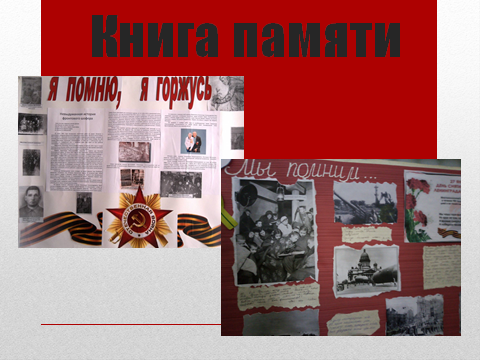 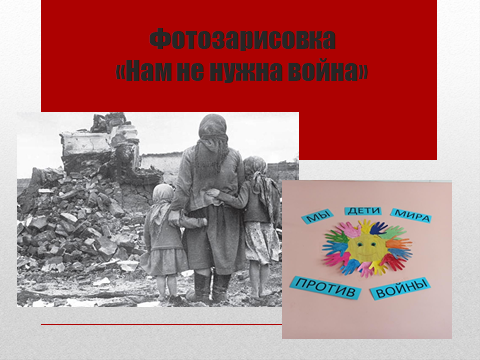 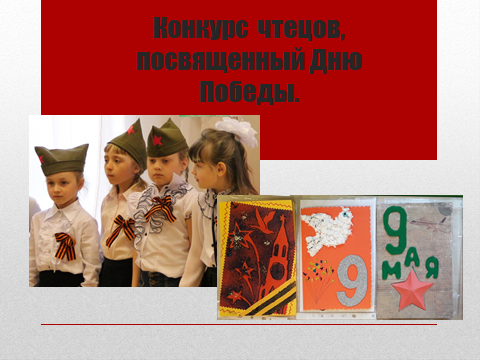 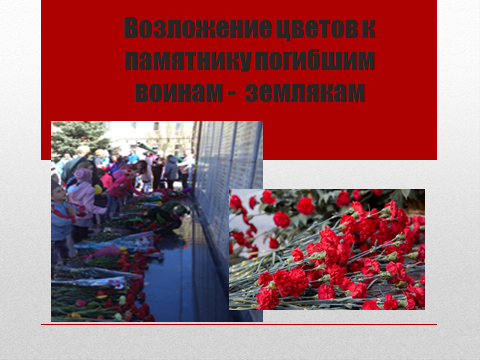 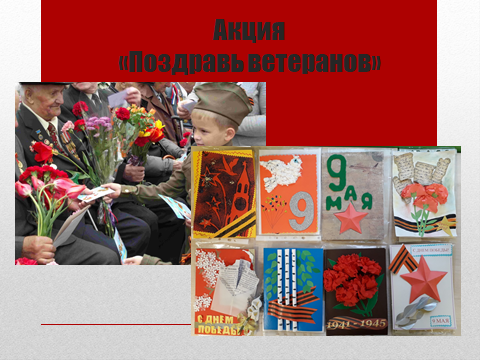 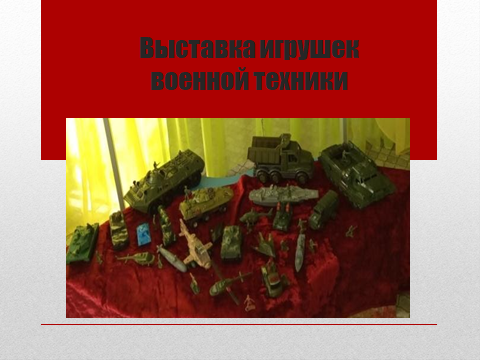 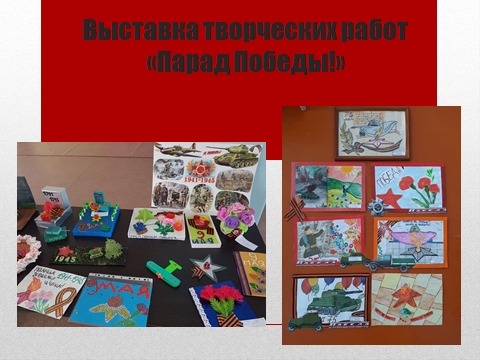 ТемаЗадачиДеятельностьДиагностикаОпределить актуальность выбранной темы и уровень заинтересованности участников проекта.Блиц-опрос детейМотивация на участие в проектеПробуждение  интереса к участию в проекте детейБеседа «Война – это страшное слово»Листовка «Почему мы должны помнить о Великой Отечественной войнеПапка-передвижка «Как рассказать ребенку, что такое война»Создание информационной средыИзучение  и подбор программно-методического и познавательного материала по формированию системы представлений о героической истории нашей страны, о  Великой Отечественной войнеСоставление сценария праздника и конспектов занятий, презентацийПодбор иллюстраций, фотографий, буклетов на военную тематику, текстов художественных произведений, стихотворений, загадок, пословиц о Родине.Подготовка информации для родителей.Подбор видео роликов детям о героях Великой Отечественной войны.Обогащение предметно-развивающего пространства группыСоздать условия и обстановку для детей, способствующие вызвать желание познать события ВОВРазработка и оформление дидактических игр с патриотическим содержанием.Оформление выставки военной техники. Оформление стенда «Мы помним – мы гордимся».Оформление книжного уголкаПодборка песен военных лет.ТемаЗадачиДеятельность«Военная техника»Познакомить с родами войск и образцами военной техникиЦикл бесед: «Наша армия родная», «Военная техника»Д.И: «Что для чего», «Определи род войск», «Военная техника» (разрезные картинки).Словесные игры «Кому что нужно? (танкисту- танк)»; «Назови пословицу»; Чтение и беседа Л. Кассиль                  «Твои защитники».Прослушивание песен: «Катюша», "Наша Родина сильна", "Вставай страна огромная", «Священная война», «День Победы», «Три танкиста».Рассматривание выставки игрушек военной техники.Отгадывание загадок о военной технике.Разукрашивание «Военные корабли и самолеты».СРИ «Мы военные».Просмотр клипа «Парад военной техники».«Военный хлеб»Обогащать представления детей о значимости и ценности хлеба в нелегкие военные годыСловесная игра «Какой бывает хлеб».Дидактическая игра «Как хлеб попадает на стол?Поиск информации  «Каким был хлеб в годы Великой Отечественной войны?»Занятие с презентацией «Военный хлеб».Заучивание пословиц о хлебе.Чтение и беседа А. Митяев «Мешок овсянки»; «Памятные места»Расширять представления детей о памятных местах России, родного города, посвященных участникам ВОВБеседа «Вечный огонь».Просмотр видео фильма «Минута памяти».Экскурсия к мемориалу нашего города.Аппликация «Вечный огонь».Чтение с обсуждением «Памятник советскому солдату» Л. Кассиль.Чтение стихов «Вечный огонь», «Братские могилы» «Неизвестный солдат».Д/и «Раньше и теперь» НОД «Они сражались за Родину».«Война глазами художников, поэтов, музыкантов»Познакомить с произведениями искусства о ВОВПрослушивание песен о ВОВ.Разучивание песен Л. Горцуевой «Что для нас победа».Рассматривание и беседа по картинам «Отдых после боя» Ю.А, Непринцева; картины Рейнера «Парад на Красной площади», «Салют Победы». Беседы: "Почему война называется Великой Отечественной? "; "Великая Победа"; "Мы не забудем";" Защитники родного края"; «Символы Победы - ордена, медали и знамена».«Герои ВОВ»Пробудить интерес участников проекта к поиску информации (вместе с родителями) об истории боевого пути родственников, воевавших на фронтах ВеликойОтечественной войны, исторических документов – наградных листов и приказов о награждении родственников.Занятие «Дети войны».Заучивание пословиц о героизме.П.И. «Разведчики», «Кто быстрее соберется по тревоге», "Переправа", "Снайпер".Беседа «Четвероногие герои», «Дети войны».Рассматривание альбомов "Герои Великой Отечественной войны».Просмотр фильма «Блокадный Ленинград».Д/и «Защитники Отечества», «Великие люди России».НОД «Тёплый Стан – главный рубеж обороны Москвы»«Символы победы: ордена, медали»Познакомить детей с боевыми наградами, которыми награждали воинов во время ВОВРассматривание орденов и медалей участников ВОВ.Заучивание стихотворения «Праздник Победы».Беседа «История георгиевской ленточки», «Города Герои».Словесные игры «Сосчитай», «Повтори не ошибись».НОД «Что такое героизм?».Физкультминутка «Армейская».«Повяжи, если помнишь!»Познакомить детей с символом Дня Победы, рассказать об истории возникновения георгиевской ленточки.Беседа «История георгиевской ленточки».Изготовление бантиков из георгиевской ленты.Акция ««Георгиевская ленточка. Я помню! Я горжусь!».Изготовление поделки «Голуби мира». Чтение стихотворений: "День Победы" Т. Белозеров, "Что за праздник Н. Иванова, "Дедушкины друзья" А. Шамарин. НОД «Этот день Победы!».Сюжетно - ролевая игра «Радисты».«День Победы»Обогащать познания детей о знаменательной дате «9 Мая – День Победы».Заучивание стихотворения «Что такое день победы».Аппликация «Голубь мира». Чтение художественной литературы: "Главное войско Л. Кассиль, "Рассказы о Великой Отечественной войне" С. Алексеев.Разучивание песни «Солнечный круг». Сюжетно - ролевая игра «Пограничник».Рисование акварелью с восковыми мелками «Праздничный салют».Раскраски «День Победы». НОД «День Победы».ТемаЗадачиДеятельностьКнига памятиСистематизировать и оформить накопленный материал о ветеранах своих семейПрезентация книгиПраздник «9 мая – праздник памяти и славы»Создать условия для проведения совместного праздника , способствовать пробуждению чувства радости от проделанной совместной работыОрганизация и проведение праздничного мероприятия «9 мая – праздник памяти и славы».Участие всех участников проекта в празднике.Фотозарисовка «Нам не нужна война»Презентовать работу над проектом в виде фото презентацииПрезентация работы над проектомКонкурс  чтецов, посвященный Дню Победы.Создать условия для проведения конкурса  чтецов, посвященный Дню Победы.Способствовать пробуждению чувства радости и гордости от данного мероприятия.Организация и проведение конкурса чтецов, посвященного Дню Победы.Участие всех детей в этом мероприятие.Возложение цветов к памятнику погибшим воинам -  землякамСоздать условия для проведения  возложения цветов к памятнику погибшим воинам -  землякам. Способствовать формированию чувства гордости за свой народ, за его боевые заслуги.Организация и проведение возложение цветов к памятнику погибшим воинам -  землякам.Участие всех участников проекта в этом мероприятие.Акция «Поздравь ветеранов»Создать условия для проведения акции «Поздравь ветеранов» Способствовать формированию чувства гордости за свой народ, за его боевые заслуги.Организация и проведение Акции «Поздравь ветеранов».Участие всех участников проекта в этом мероприятие.